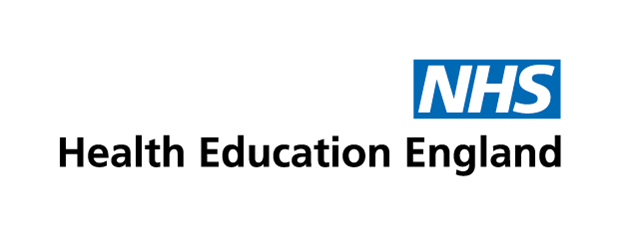 Health Education Kent, Surrey and SussexGP Supervisor (Clinical or Educational Supervisor)Annual Peer Appraisal and PDP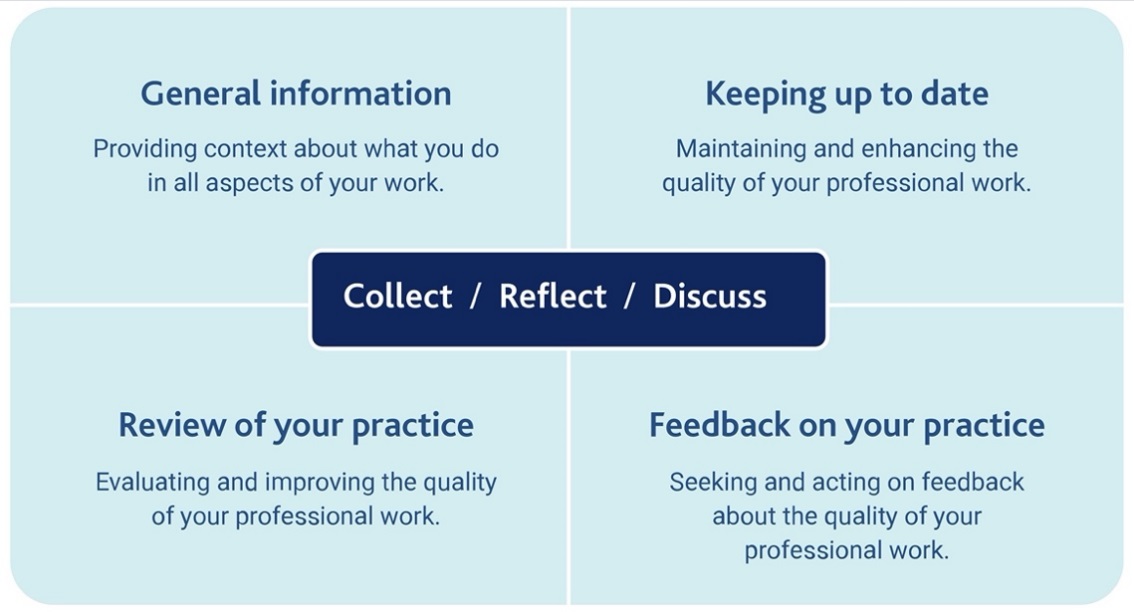 Introduction: The GMC (2018) sets out requirements for the supporting information licensed doctors must collect, reflect on and discuss at appraisal for revalidation. You must declare all the places you have worked and the roles you have carried out as a doctor since your last appraisal, and should collect supporting information that covers the whole of this practice. It also sets the standards for training and education, stating that educators are responsible for engaging positively with training, support and appraisal relating to their role, and are accountable for the resources they receive to support education and training (GMC, 2020).The Professional Development Framework for Educators maps to the standards and guidance for education and training developed by the healthcare regulators and provides overarching principles to guide professional development of educators and help them demonstrate the skills, knowledge and behaviours required in their role (HEE, 2017). This form is designed to assist our GP supervisors in reflecting on their performance as an educator and to consider their developmental needs and is based on the HEE framework. Undertaking a Peer Appraisal: Peer appraisal should be conducted with an individual who is an accredited HEE KSS GP educator (CS to CS or ES to ES), or a Programme Director from your local area. You are responsible for seeking annual appraisal, but the Programme Directors will support the process and may, if needed, facilitate pairings.Please use the tables below to reflect on the seven key areas of activity relating to the role of an educator. You do not need to reflect on every area each year but ensure that all areas are covered within a five-year revalidation and re-accreditation cycle. The areas you focus on may vary according to circumstance, feedback, personal reflection on performance and your PDP. Consider the evidence you may wish to provide to support your appraisal discussion, examples and the linked area are given below: As part of the appraisal process you should complete a PDP relevant to your educational role. This should be shared with the local Programme Directors (information protected by Data Protection Act) to support the planning of activities for the supervisor group for the coming year and identify any issues common across individual appraisals which may need to be addressed. Please ensure any trainee or patient details used are anonymised.You should keep a copy of each annual peer appraisal to submit to your NHS appraiser every year and to submit with your clinical / educational supervisor re-approval every five years. Review of Educational Activities: reflect on the past year as an educator.The table below maps the Framework areas to the standards and guidance for education and training developed by the healthcare regulators. It should be used to reflect on your activities as an educator.Personal Development Plan as an EducatorYou do not need to reflect on every area each year but ensure that all areas are covered within a five-year revalidation and re-accreditation cycle.Conclusion of Appraisal      AgreementWe the undersigned confirm the accuracy of this Peer Appraisal with due process having been followed. This document is not valid without the above agreement being complete. References:General Medical Council (2018). Guidance on Supporting Information for Appraisal and Revalidation General Medical Council (2020). Education standards & Guidance. Promoting Excellence.HEE (2017). Professional Development Framework for Educators1-7Courses attended, F2F, Webinars, Meetings1-7GMC Trainer Survey1Reflection on Patient Feedback1Review of learner audit, QIP etc.1Details of supervision relative to trainee competence1Induction program2,3,5Details of learning programs, timetables3Reflections on methods of teaching or learning opportunities2-7Trainee Feedback (online or Exit Interviews)2-7Record of educational events in your role as trainer 2-7Reflection on colleague / peer feedback of your teaching1,7Reflection on educational SEA 4Assessment of a trainee: calibrated or learning from5Reflections on a trainee with additional needs 6Trainee support & career guidance7Equality & Diversity training7Reflection on articles or books read7Certificates obtainedWhat have been your achievements and successes?What areas could be improved or have caused you difficulty and why was this?Reflect on last year’s educational PDP. Were all objectives met?What about your wellbeing or resilience as an educator? Any resources used or required?Framework  AreaRelevant ActivitiesReflection on Activities undertaken1Ensure safe & effective patient care through trainingHow you protect patients and enhance their care through your supervision of healthcare learners in training, and how you balance the needs of your patients and service with the educational needs of your learners. 2Establishing & maintaining an environment for learningHow you make the clinical environment safe and conducive to effective learning for learners and others.3Teaching & facilitating learningHow you work with learners to facilitate their learning:4Enhancing learning through assessmentThis area is about your approach to assessment and feedback5Supporting & monitoring educational progressThis area is about the support you provide to learners in their progression towards completion of training and their intended career destination.6Guiding personal & professional development of traineesThis area is about the support you provide to learners in relation to their personal and professional development.7Continuing development as a medical educatorThis area is about your own professional development as a healthcare educator.Framework AreaWhat educational need do I have?	How will I meet this?What will the outcome be?Ensure safe & effective patient care through trainingEstablishing & maintaining an environment for learningTeaching & facilitating learningEnhancing learning through assessmentSupporting & monitoring educational progressGuiding personal & professional development of traineesContinuing development as a medical educatorConcluding comments ~ GP EducatorConcluding comments ~ Peer AppraiserName of GP SupervisorDate:Name of Appraiser:Date: